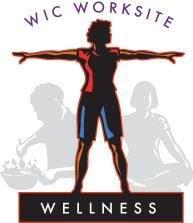 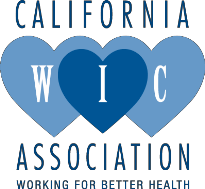 WIC Worksite Wellness Re-Certification FormTo qualify for re-certification, your agency MUST have been certified for at least three years. Please complete and submit this form to maintain your agency’s active WIC Worksite Wellness certification. Scan and email to jmulliganpfile@calwic.org, fax to 916-572-0760, or mail to CWA, 3120 Freeboard Dr. #101, West Sacramento, CA 95691.Agency:Original Certification Date (month/year):Contact Name:Contact Email:	Contact Phone:The following MUST be fulfilled in order to be re-certified for the WIC Worksite Wellness Program. Once all of these steps are completed and verified, your agency will receive a Re-Certification Certificate.☐Yes, my agency has been a Certified Well WIC Worksite for at least three years.☐I have included a Wellness Summary of at least three wellness activities and one success story in the past three years.  Pictures and other documentation are included.☐ Agency representative attended or plans to attend a workshop, webinar, CWA conference session, or other type of educational event that can be shared with other agency staff. Documentation must be submitted with the Re-Certification Form. Choose one of the following options and discuss it with CWA Wellness Staff before submitting:☐ My agency is interested in participating as a WIC Worksite Wellness panelist at CWA’sAnnual Spring Conference or Fall Management Meeting, ____________________ (specify dates).☐ My agency will participate in the Local Agency Sharing Exhibits at CWA’s Annual SpringConference, ____________________ (specify dates).☐ My agency will share our Worksite Wellness Best Practices on an upcoming WellnessWebinar.☐ I would like to participate as a mentor to other agencies with a similar staff size as my own agency. I understand I will serve for at least one year.☐ One of our agency staff will participate in another education event and share what was learned with fellow staff. Event name: ________________________________; date(s): ________________; topics covered: _____________________________________________________________________________________.		_ SIGNATURE	DATE6/26/2019